Group Medical Summary Form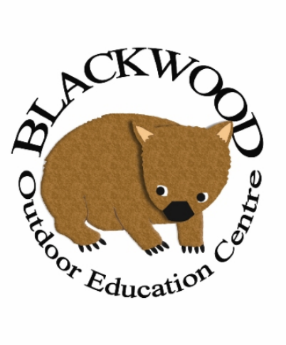 Please fill in your group/classes medical information and return to Blackwood. Please note this is only a brief summary of the group's medical conditions/needs. Further discussions may be needed. Your group will also need to complete and bring either DET or your schools medical forms, management plans and medication logs. Please indicate the name/s of medication taken. Indicate ‘Yes’ if a management plan is needed for a particular medical condition. We will also need a copy of the management plan e.g. anaphylaxis.  Please include ALL students and staff names and write NIL if there is nothing to be noted.School:Term:Week:Year:Visiting Teacher in charge:Visiting Teacher in charge:Visiting Teacher in charge:Visiting Teacher in charge:Students NameMedical infoMedication takenManagement Plan Staff members nameMedical info summaryMedication takenManagement Plan 